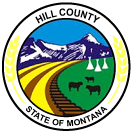 Commissioner’s Weekly Calendar forApril 29 – May 3, 2024MONDAY – April 29, 20248:00 a.m. – Center for Mental Health Meeting in Great Falls, MT 9:30 a.m. – Commissioner’s Working Session in the Commissioner’s Office1:30 p.m. – Building Manager Meeting in the Commissioner’s OfficeTUESDAY – April 30, 202410:30 a.m. – Road Department Meeting in the Commissioner’s OfficeClaims and PayrollWEDNESDAY – May 1, 2024Regular Business HoursTHURSDAY – May 2, 20249:00 a.m. – Rocky Boy Tribal Council Meeting at the Rocky Boy Tribal Council10:00 a.m. – Commissioner’s Weekly Business Meeting in the Commissioner’s OfficeFRIDAY – May 3, 2024Regular Business Hours